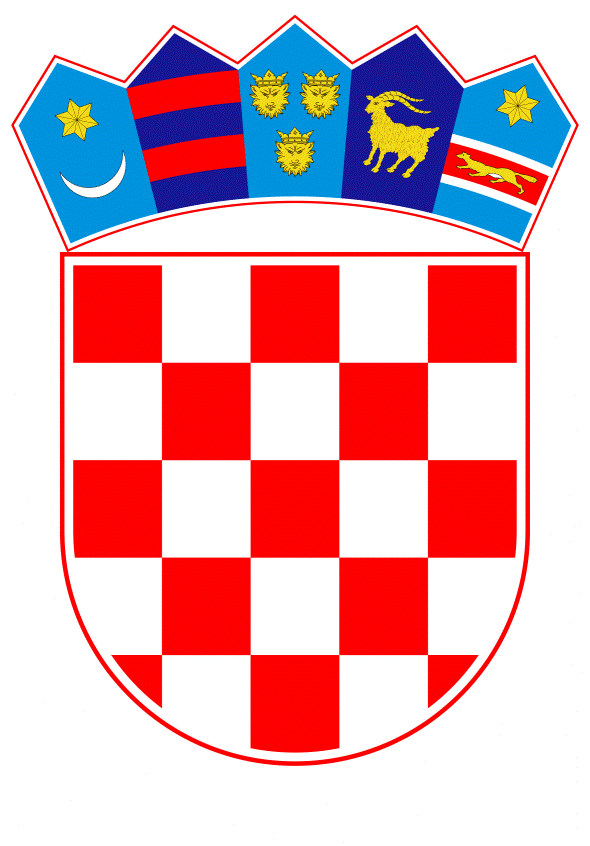 VLADA REPUBLIKE HRVATSKEZagreb, 11. svibnja 2023.______________________________________________________________________________________________________________________________________________________________________________________________________________________________		PRIJEDLOG ODLUKEVLADA REPUBLIKE HRVATSKENa temelju članka 7. Zakona o sklapanju i izvršavanju međunarodnih ugovora („Narodne novine“, broj 28/96.), Vlada Republike Hrvatske je na sjednici održanoj _____________________________________________________________ donijelaODLUKUo izmjenama Odluke o pokretanju postupka za sklapanje Ugovoraizmeđu Republike Hrvatske i Države Izraela o socijalnoj sigurnostiI.U Odluci o pokretanju postupka za sklapanje Ugovora između Republike Hrvatske i Države Izraela o socijalnoj sigurnosti, KLASA: 022-03/18-11/06, URBROJ: 50301-25/06-18-2, od 15. veljače 2018., točka V. mijenja se i glasi:		„Određuje se izaslanstvo za vođenje pregovora u sljedećem sastavu:	ravnatelj Uprave za mirovinski sustav Ministarstva rada, mirovinskoga sustava, obitelji i socijalne politike, voditelj izaslanstvapredstavnik Ministarstva rada, mirovinskoga sustava, obitelji i socijalne politike, članpredstavnik Ministarstva zdravstva, članpredstavnik Središnjeg državnog ureda za demografiju i mlade, član predstavnik Hrvatskog zavoda za mirovinsko osiguranje, članpredstavnik Hrvatskog zavoda za zdravstveno osiguranje, član.Troškovi za rad izaslanstva obuhvaćaju troškove vođenja pregovora, a osigurani su u Državnom proračunu Republike Hrvatske u okviru redovnih sredstava tijela čiji predstavnici sudjeluju u izaslanstvu za pregovore kao i u Financijskom planu Hrvatskog zavoda za zdravstveno osiguranje za 2023. godinu i projekcijama plana za 2024. i 2025. godinu.“II. Točka VI. mijenja se i glasi:„Ovlašćuje se ministar rada, mirovinskoga sustava, obitelji i socijalne politike da, u ime Republike Hrvatske, potpiše Ugovor.“        PREDSJEDNIK 							               mr. sc. Andrej PlenkovićObrazloženjeUz točku I. Prilikom predlaganja Odluke o pokretanju postupka za sklapanje Ugovora između Republike Hrvatske i Države Izraela o socijalnoj sigurnosti bilo je predloženo izaslanstvo u sastavu koje je u veljači 2018. odgovaralo ustrojstvu tadašnje državne uprave. Kako je u međuvremenu propisano novo ustrojstvo i djelokrug tijela državne uprave Zakonom o ustrojstvu i djelokrugu tijela državne uprave („Narodne novine“, br. 85/20. i 21/23.), predlaže se izmijeniti sastav izaslanstva sukladno tome. Također, troškovi za rad izaslanstva obuhvaćaju troškove vođenja pregovora, a osigurani su u Državnom proračunu Republike Hrvatske u okviru redovnih sredstava tijela čiji predstavnici sudjeluju u izaslanstvu za pregovore kao i u kao i u Financijskom planu Hrvatskog zavoda za zdravstveno osiguranje za 2023. godinu i projekcijama plana za 2024. i 2025. godinu za predstavnika Hrvatskog zavoda za zdravstveno osiguranje.     Uz točku II. S obzirom na novo ustrojstvo tijela državne uprave potrebno je izmijeniti i funkciju potpisnika kojeg se ovlašćuje za potpisivanje Ugovora.Predlagatelj:Ministarstvo rada, mirovinskoga sustava, obitelji i socijalne politikePredmet:Prijedlog izmjene odluke o pokretanju postupka za sklapanje Ugovora između Republike Hrvatske i Države Izraela o socijalnoj sigurnostiKLASA:URBROJ:Zagreb,